Квест-игра по пдд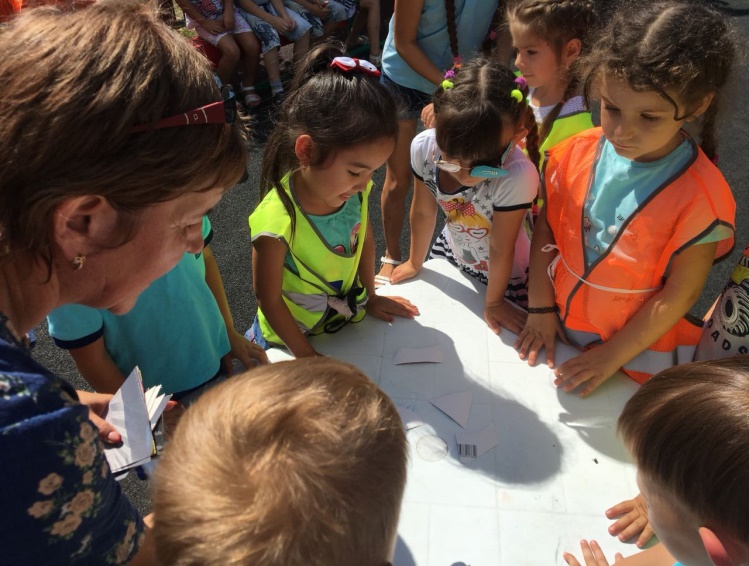 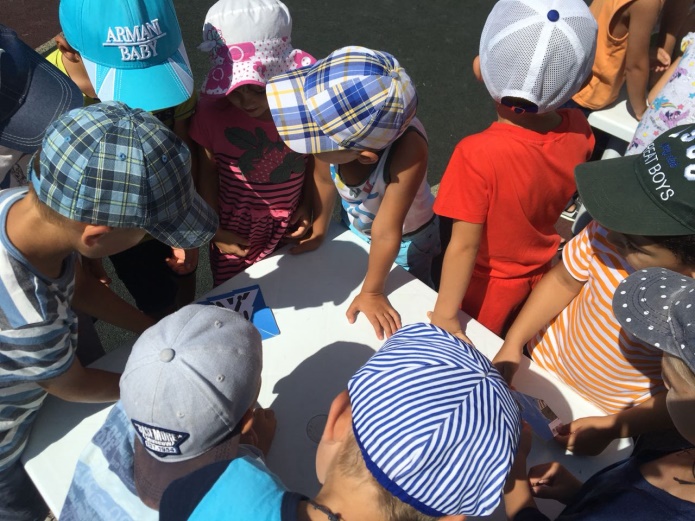 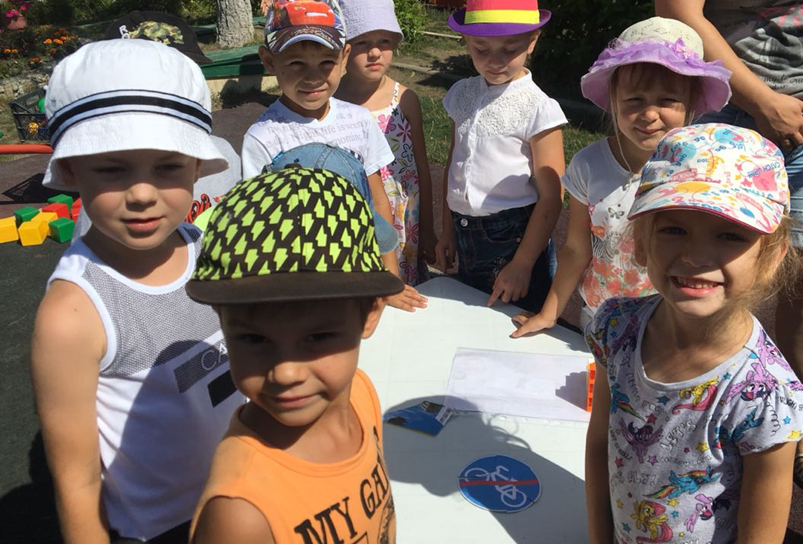 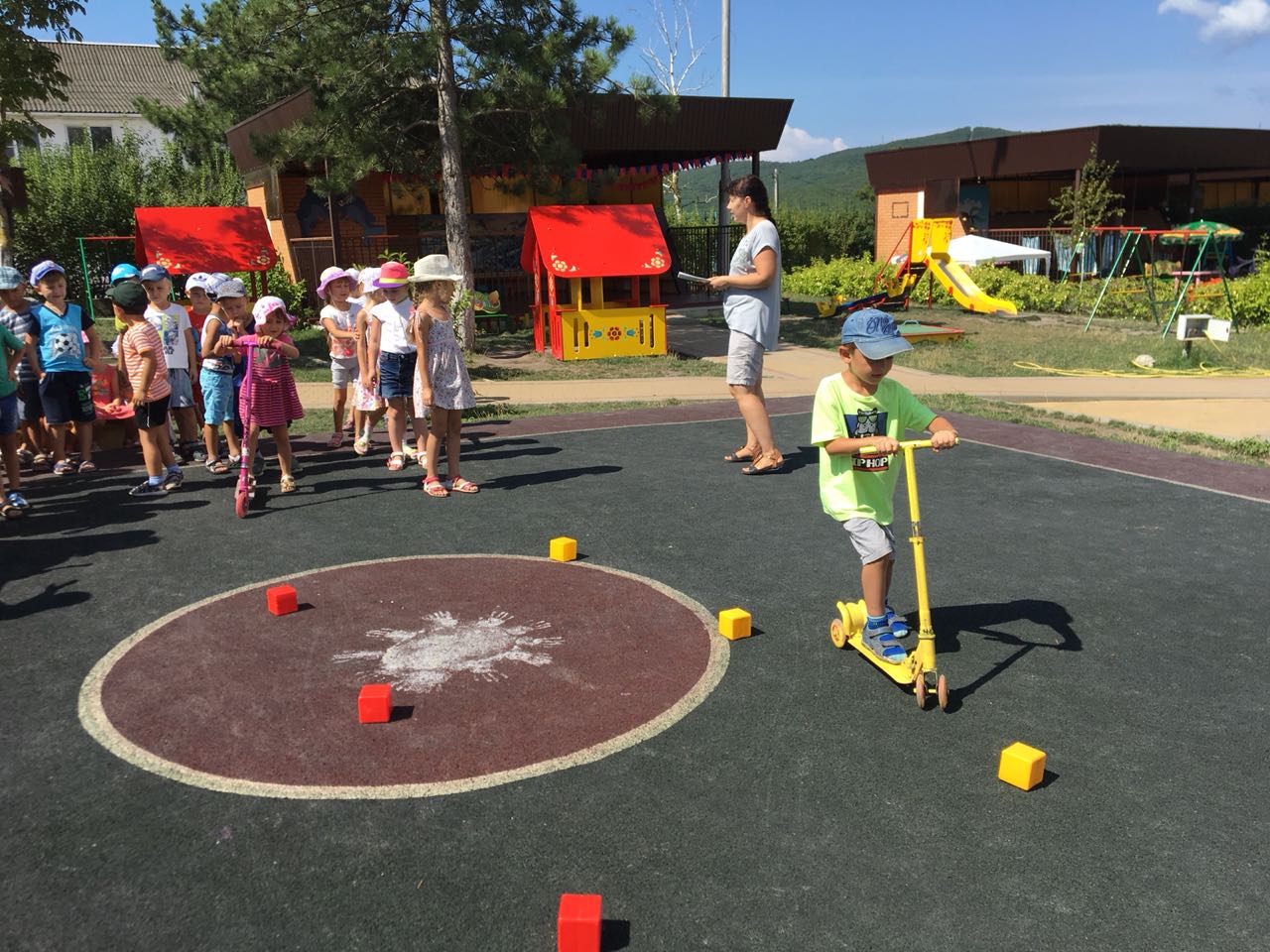 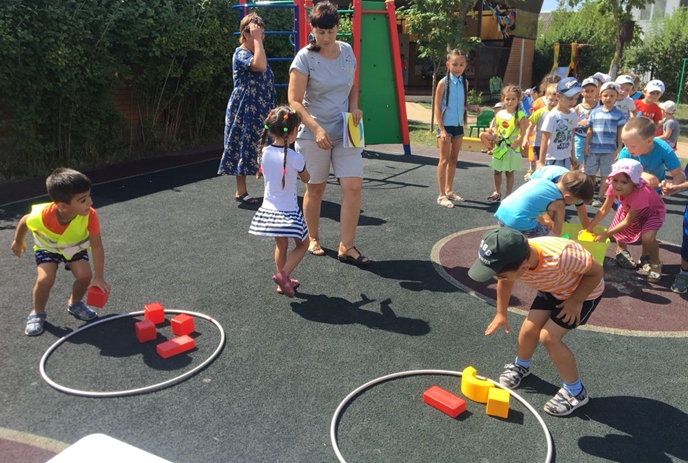 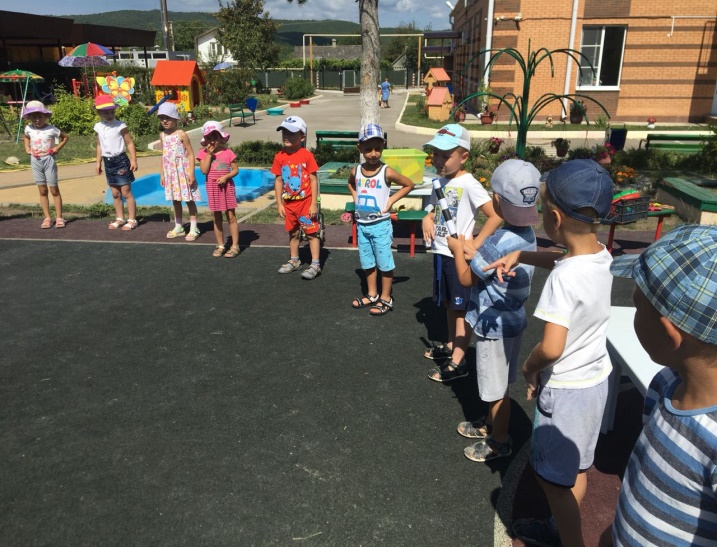 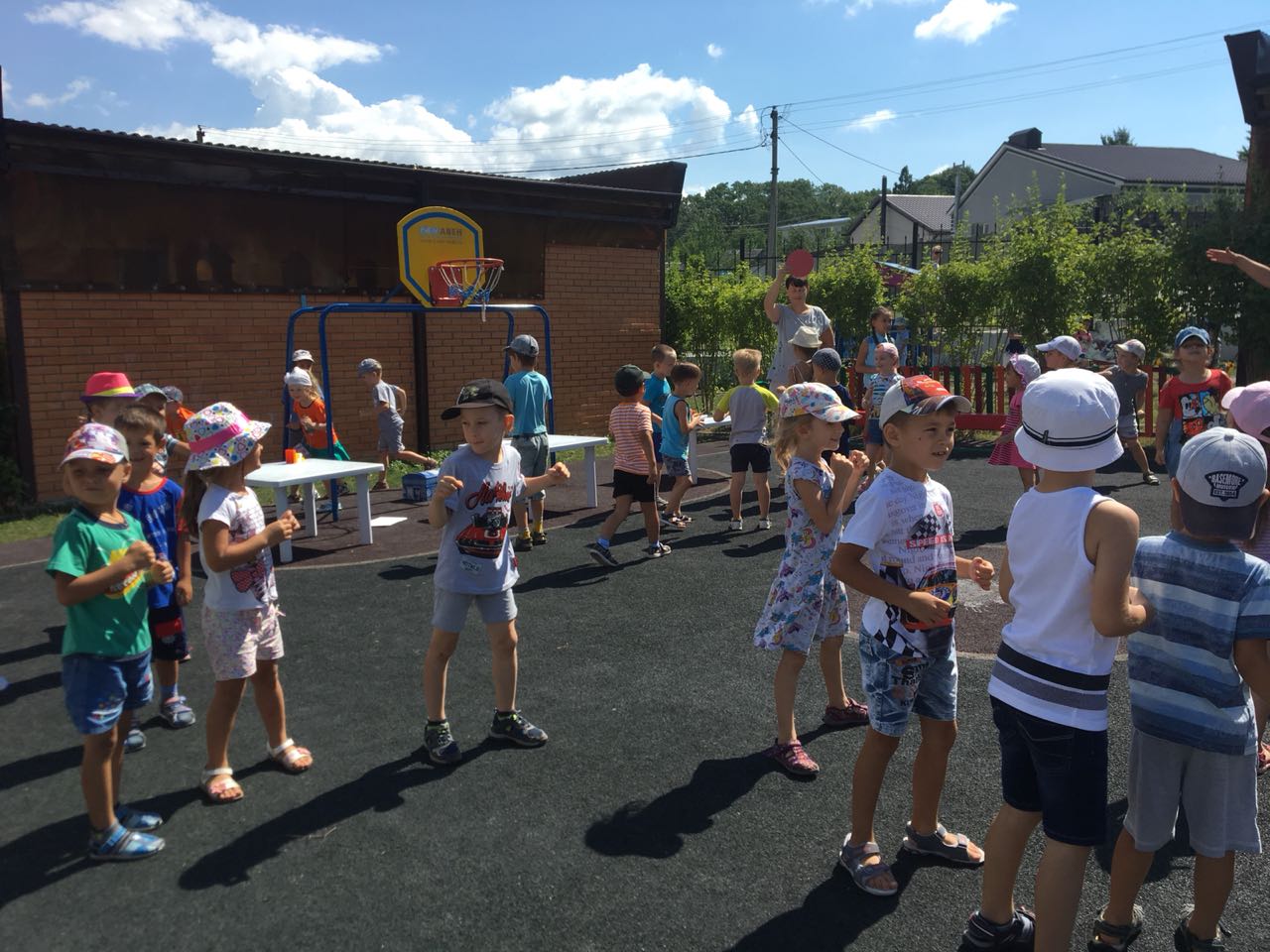 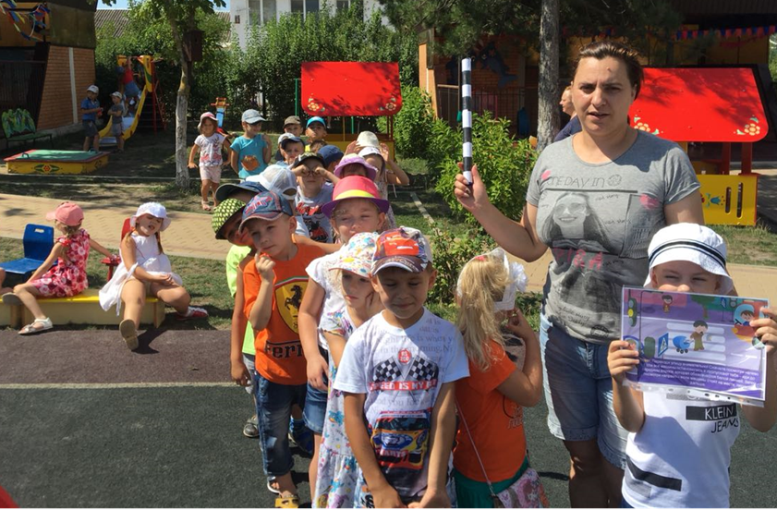 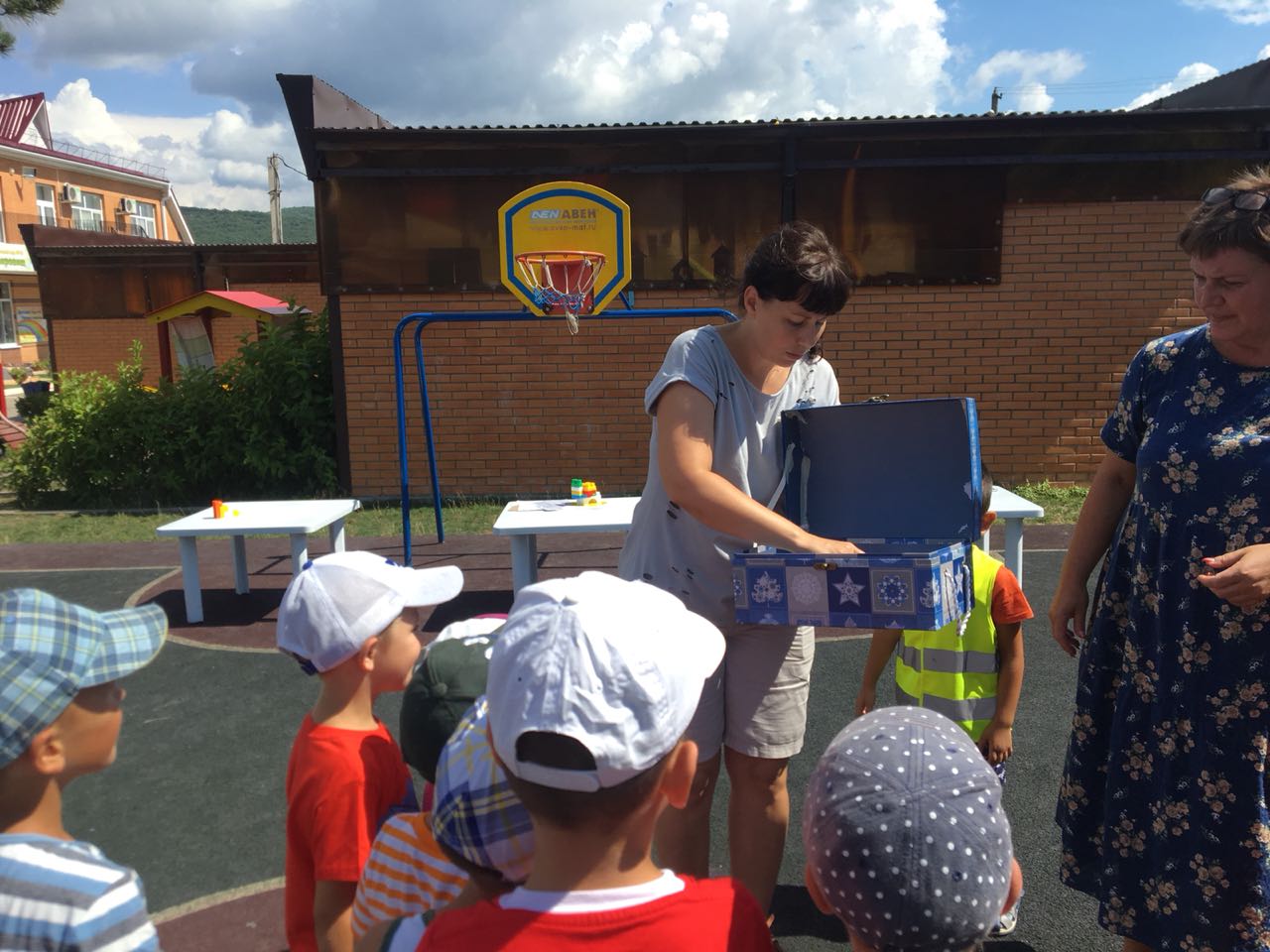 